Press Release: May 12, 2020Rotary Club of DaltonP.O. Box 713Dalton, Georgia 30722-0713For Immediate Release:Service Club Served Those Who Are Serving Others
 “Although we have not had an opportunity to meet weekly, we have reached out to our membership over the past few weeks so we can remain active and in service to the community,” says club president Amanda Reed.The Rotary Club of Dalton delivered breakfast and gift cards to the Dalton Public Schools and the Whitfield County Schools systems to encourage and thank the workers that have been preparing and distributing meals to children throughout our area.

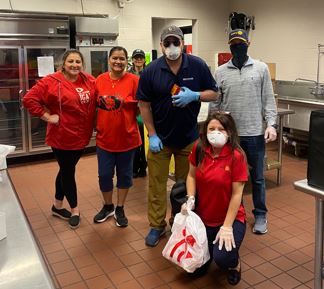 Rotary of Dalton’s President Amanda Reed (kneeling) delivering breakfast to a meal prep and delivery team in Dalton, Georgia. The breakfast delivery included a gift card for the dedicated people delivering meals to children.Photo by: contributed photoFor information, contactDarla Chamblissdchambliss@ngrl.org




